VSTUPNÍ ČÁSTNázev komplexní úlohy/projektuDerivační a integrační článekKód úlohy26-u-3/AB53Využitelnost komplexní úlohyKategorie dosaženého vzděláníH (EQF úroveň 3)Skupiny oborů26 - Elektrotechnika, telekomunikační a výpočetní technikaVazba na vzdělávací modul(y)Jednoduché frekvenčně závislé obvodyŠkolaStřední průmyslová škola Chrudim, Čáslavská, ChrudimKlíčové kompetenceKompetence k učení, Digitální kompetenceDatum vytvoření25. 04. 2019 17:36Délka/časová náročnost - Odborné vzdělávání8Délka/časová náročnost - Všeobecné vzděláváníPoznámka k délce úlohyRočník(y)2. ročník, 3. ročníkŘešení úlohyindividuální, skupinovéDoporučený počet žáků2Charakteristika/anotaceÚloha je  doplněním modulu  jednoduché frekvenčně závislé obvody s cílem osvojení znalostí a dovedností  žáky v oblasti kmitočtově závislých děličů napětí RC, RL, vlastností horní a dolní propusti (derivačního a integračního článku), měření jejich parametrů a použití v elektronických obvodech. JÁDRO ÚLOHYOčekávané výsledky učeníŽák:- ovládá vlastnosti, schéma zapojení a parametry  frekvenčně závislých děličů napětí;- rozliší druhy, provedení a použití frekvenčně závislých děličů napětí v elektronických obvodech;- změří a vypočítá hodnoty jednotlivých pvků frekvenčně závislých děličů napětí pro jednoduchá konkrétní zapojení;- odečítá a vyhodnocuje údaje z měřicích přístrojů, správně interpretuje naměřené výsledky.Specifikace hlavních učebních činností žáků/aktivit projektu vč. doporučeného časového rozvrhuZapojení derivačního a integračního článku RC, RL a LC, odvození a výpočet mezního kmitočtu, kreslení fázorových diagramů, přenosové a fázové frekveční charakteristiky, výpočet přenosu a časové konstanty - odborný výklad s prezentací, řešení úloh a příkladů ve skupinách; dílčí test: 2 hod.Měření na derivačním článku; horní propusť - laboratorní úloha: 2 hod. Měření na integračním článku; dolní propusť - laboratorní úloha: 2 hod.Využití těchto obvodů ve filtrech a tvarovacích obvodech, vliv časové konstanty na jejich derivaci a integraci; praktická měření; ústní zkoušení, závěrečný test - 2 hod.Metodická doporučeníPři výkladu i měření je možno využít různých simulačních programů (např.NI Multisim,Circuit Simulator Applet,SPICE, TINA-TI apod.).Pro samotná měření je možno využít například výukový Systém rc2000 - µLAB nebo Školní experimentální systém ISES apod.Rozsah frekvencí je třeba nastavovat s ohledem na možností měření střídavého napětí danými multimetry, zpravidla od 50 do 500 Hz. Způsob realizaceOrganizační forma výuky teoreticko-praktická, řešení úlohy bude probíhat v učebně a v elektrotechnické laboratoři.Pomůcky- Rezistory a kondenzátory,- funkční generátor,- multimetry pro měření napětí a proudu,- osciloskop,- vodiče.VÝSTUPNÍ ČÁSTPopis a kvantifikace všech plánovaných výstupůZapojení derivačního a integračního článku RC, RL a LC, odvození a výpočet mezního kmitočtu, kreslení fázorových diagramů, přenosové a fázové frekveční charakteristiky, výpočet přenosu a časové konstanty, protokoly z měření jejich charakteristik,  ověření funkce obvodů v praktických aplikacích.Písemné zkoušení - teoretický test - 10 testových úloh (5 s výběrem odpovědi, 5 s otevřenými odpověďmi) na téma:- zapojení derivačního a integračního článku; - odvození a výpočet mezního kmitočtu; - přenosové a fázové frekveční charakteristiky; - výpočet přenosu a časové konstanty.Praktická měření:- měření mezního kmitoštu DČ a IČ;- měření přenosové a fázové frekveční charakteristiky; - měření vlivu časové konstanty na tvarování impulzů.Samostatná práce:- žák provede praktická měření a vyhodnotí výsledky (protokol z měření);- žák nakreslí schéma zapojení pro měření frekvenční přenosové charakteristiky pro DČ a IČ;- žák vyřeší testové úlohy v testech.Kritéria hodnoceníŽák uspěl, pokud splnil všechny tři části zkoušky.Výsledná známka bude určena jako vážený průměr s váhou dílčích zkoušek - písemné zkoušení - test 1, praktická měření 2, samostatná práce 2. (Každou známku vynásobit její vahou a následně vypočítat aritmetický průměr známek.)Prospěl na výborný:Žák ovládá vlastnosti, zapojení a přenosové charakteristiky derivačního a integračního článku; rozliší jejich druhy, provedení a použití v elektronických obvodech; změří a vypočítá jejich hodnoty pro jednoduchá konkrétní zapojení.minimálně 90 % úspěšnost v závěrečném testu.Prospěl na chvalitebný:Žák s nepodstatnými chybami ovládá vlastnosti, zapojení a přenosové charakteristiky derivačního a integračního článku; rozliší jejich druhy, provedení a použití v elektronických obvodech; změří a vypočítá jejich hodnoty pro jednoduchá konkrétní zapojení s drobnými nedostatky.minimálně 75 % úspěšnost v závěrečném testu.Prospěl na dobrý:Žák ovládá s chybami, které po upozornění odstraní, vlastnosti, zapojení a přenosové charakteristiky derivačního a integračního článku; rozliší jejich druhy, provedení a použití v elektronických obvodech; změří a vypočítá jejich hodnoty pro jednoduchá konkrétní zapojení s částečnou pomocí učitele.minimálně 65 % úspěšnost v závěrečném testu.Prospěl na dostatečný:Ovládá s velkými obtížemi vlastnosti, zapojení a přenosové charakteristiky derivačního a integračního článku; změří a vypočítá jejich hodnoty pro jednoduchá konkrétní zapojení jen s pomocí učitele.minimálně 50 % úspěšnost v závěrečném testu.Neprospěl:Žák neovládá vlastnosti, zapojení a přenosové charakteristiky derivačního a integračního článku; nezná jejich druhy, provedení a použití v elektronických obvodech; nesplní měření praktické úlohy, neodevzdá protokol s vyhodnocením měření.Méně než 50 % úspěšnost odpovědí v testu.Doporučená literaturaJan Kesl: Elektronika I. BEN - technická literatura, Praha 2006, ISBN 978-80-7300-143-8.Václav Malina: Poznáváme elektroniku II. KOPP, České Budějovice, ISBN 80-85828-55-3.Miloslav Bezděk: Elektronika I.  KOPP, České Budějovice, ISBN 80-7232-174-4.Robert Láníček: Elektronika obvody-součástky-děje. BEN - technická literatura, Praha 1998, ISBN 80-86056-25-2.Adrian Schommers: Elektronika tajemství zbavená. Kniha 2: Pokusy se střídavým proudem - nakladatelství HEL Ostrava ISBN 80-86167-01-1.Jaroslav Doleček: Moderní učebnice elektroniky - Přenosy v lineárních obvodech a úvod do zesilovačů BEN - technická literatura, Praha 2006, ISBN 80-7300-185-3.PoznámkyObsahové upřesněníOV RVP - Odborné vzdělávání ve vztahu k RVPPřílohyDokumentace_Elektronicke-filtry.pdfProtokol_Mereni-derivacniho-a-integracniho-clanku_osc.docDokumentace_Mereni-na-ic-a-dc.docDokumentace_integracni-clanek-rc-prenos-mereni-a-simulace.docDokumentace_RC-2000-INTEGRACNI-CLANEK-RC.pdfDokumentace_RC-2000-DERIVACNI-CLANEK-RC.pdfDokumentace_Nelinearni-obvody.pdfCviceni_Mereni-horni-propusti-dolni-propusti-pasmove-zadrze-a.pdfDokumentace_Prechodova-charakteristika-integracniho-a-derivacniho.pdfProtokol_Mereni-derivacniho-a-integracniho-clanku-osc-reseni.pdfDokumentace_Fekvencni-charakteristika-integracniho-a-derivacniho.pdfPrezentace_Pasivni-filtry.pptPrezentace_Derivacni-a-integracni-clanek.pptPrezentace_Vyuziti-derivacniho-clanku.pptxPrezentace_Filtry.pptxPrezentace_Derivacni-clanek-horni-propust.pptxMateriál vznikl v rámci projektu Modernizace odborného vzdělávání (MOV), který byl spolufinancován z Evropských strukturálních a investičních fondů a jehož realizaci zajišťoval Národní pedagogický institut České republiky. Autorem materiálu a všech jeho částí, není-li uvedeno jinak, je Stanislav Pleninger. Creative Commons CC BY SA 4.0 – Uveďte původ – Zachovejte licenci 4.0 Mezinárodní.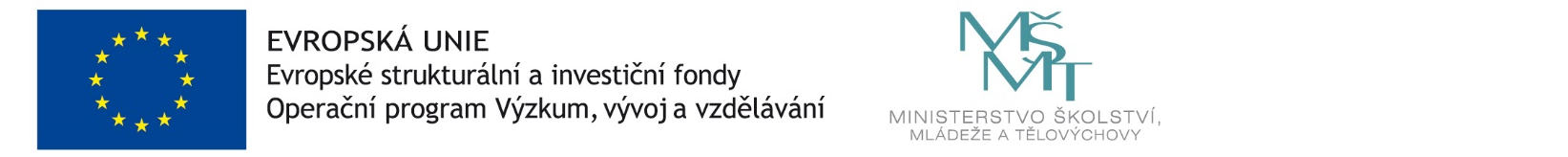 